PROPOSAL PROJECTPREPARED FORDANIEL JOHANES5000 King Road, Tokyo Rounded Town Check, Japan, 34564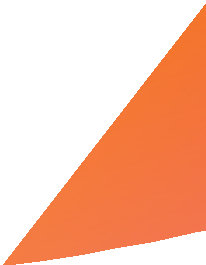 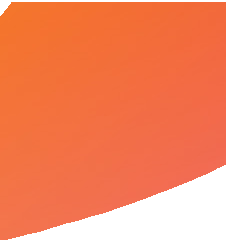 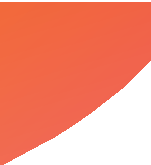 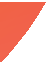 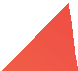 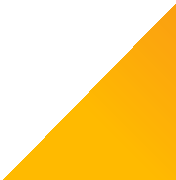 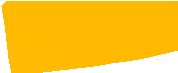 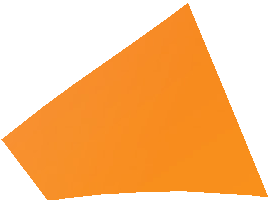 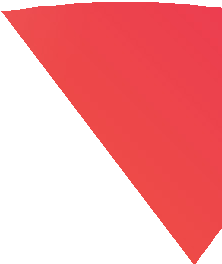 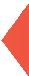 + 123 4563456labdesign@gmail.com www.labdesign.comProposal Issued: 02.07.2018Proposal Valid To: 01.02.20192	YOUR BUSINESSwww.yoursite.com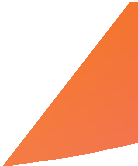 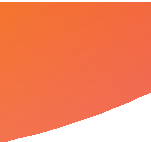 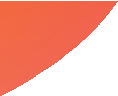 INTRODUCTION“Hello”Lorem Ipsum is simply dummy text of the printing and typesetting industry. Lorem Ipsum has been the industry’s.OverviewLorem ipsum dolor sit amet, consectetur adipiscing elit.  Quisque  gravida  ipsum  in eros porttitor, at consequat orci laoreet. Quisque euismod  est  massa,  a  dapibus lorem laoreet sit amet. Etiam urna nisl, condimentum feugiat ultricies vitae, varius eget ipsum. Nunc ultrices  vestibulum  elit  eget pellentesque. Ut interdum  tincidunt  dolor id dignissim.Graphic Design & Infrastructure	3OUR COMPANYAboutLorem ipsum dolor sit amet, consectetur adipiscing elit. Quisque gravida ipsum in eros porttitor, at consequat orci laoreet. Quisque euismod est massa, a dapibus lorem laoreet sit amet.Why us?Lorem ipsum dolor sit amet, consectetur adipiscing elit. Quisque gravida ipsum in eros porttitor, at consequat orci laoreet. Quisque euismod est massa,  a  dapibus  lorem laoreet sit amet. Etiam urna nisl, condimentum feugiat ultricies vitae, varius eget ipsum.Branding	Logo DesignLorem Ipsum is simply dummy text of the printing and typesetting industry. Lorem Ipsum has been the industry’s.Lorem Ipsum is simply dummy text of the printing and typesetting industry. Lorem Ipsum has been the industry’s.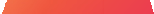 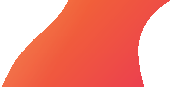 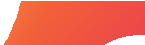 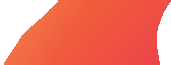 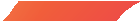 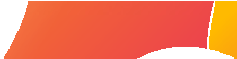 Web DesignIllustrationLorem Ipsum is simply dummy text of the printing and typesetting industry. Lorem Ipsum has been the industry’s.Lorem Ipsum is simply dummy text of the printing and typesetting industry. Lorem Ipsum has been the industry’s.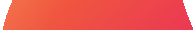 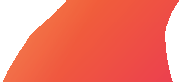 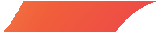 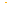 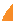 Lorem  ipsum  dolor  sit  amet,  consectetur  adipiscing  elit.  Quisque  gravida  ipsum  in  eros  porttitor,   at consequat orci laoreet.Graphic Design & Infrastructure	5OUR TEAMTeam Process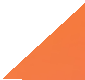 Lorem ipsum dolor sit amet, consectetur adipiscing elit. Quisque gravida ipsum in eros porttitor, at consequat orci laoreet. Quisque euismod est massa,  a  dapibus  lorem laoreet sit amet. Etiam urna nisl, condimentum feugiat ultricies vitae, varius eget ipsum.Lorem ipsum dolor sit amet, consectetur adipiscing elit. Quisque gravida ipsum in eros porttitor, at consequat orci laoreet. Quisque euismod est massa,  a  dapibus  lorem laoreet sit amet. Etiam urna nisl, condimentum feugiat ultricies vitae, varius eget ipsum.6	YOUR BUSINESSwww.yoursite.comOUR PROJECTLorem ipsum dolor sit amet, consectetur adipiscing elit. Quisque gravida ipsum in eros porttitor, at consequat orci laoreet. Quisque euismod est massa, a dapibus  lorem  laoreet sit amet. Etiam  urna  nisl,  condimentum feugiat ultricies vitae, varius eget ipsum.Lorem ipsum dolor sit amet, consectetur adipiscing elit. Quisque gravida ipsum in eros porttitor, at consequat orci laoreet. Quisque euismod est massa,  a  dapibus  lorem laoreet sit amet. Etiam urna nisl, condimentum feugiat ultricies vitae, varius eget ipsum.Graphic Design & Infrastructure	7BUDGETLorem ipsum dolor sit amet, consectetuer adip sed diam nonummy nibh euismod.Lorem ipsum dolor sit amet, consectetuer adip sed diam nonummy nibh euismod.Lorem  ipsum  dolor  sit  amet,  consectetur  adipiscing  elit.  Quisque  gravida  ipsum  in  eros  porttitor,  at  consequat  orci laoreet. Quisque euismod est massa, a dapibus lorem laoreet sit amet. Etiam  urna  nisl,  condimentum  feugiat ultricies vitae, varius eget ipsum. Nunc ultrices vestibulum elit eget pellentesque.8	YOUR BUSINESSwww.yoursite.comTIMELINE PROJECTLorem ipsum dolor sit amet, consectetur adipiscing elit. Quisque gravida ipsum in eros porttitor, at consequat orci laoreet.01 / 03 /19IdeasLorem ipsum dolor sit amet, consectetur adipiscing elit. Quisque gravida ipsum in eros porttitor, at consequat orci laoreet. Quisque euismod est massa, a dapibus lorem laoreet sit amet. Etiam urna nisl, condimentum feugiat ultricies vitae,  varius eget ipsum.Lorem ipsum dolor sit amet, consectetur adipiscing elit. Quisque gravida ipsum in eros porttitor, at consequat orci laoreet. Quisque euismod est massa, a dapibus lorem laoreet sit amet. Etiam urna nisl, condimentum feugiat ultricies vitae, varius eget ipsum.ConceptLorem ipsum dolor sit amet, consectetur adipiscing elit. Quisque gravida ipsum in eros porttitor, at consequat orci laoreet. Quisque euismod est massa, a dapibus lorem laoreet sit amet. Etiam urna nisl, condimentum feugiat ultricies vitae, varius eget ipsum.Graphic Design & Infrastructure	9Lorem ipsum dolor sit amet, consectetur adipiscing elit. Quisque gravida ipsum in eros porttitor, at consequat orci laoreet.01 / 03 /19MarketingLorem ipsum dolor sit amet, consectetur adipiscing elit. Quisque gravida ipsum in eros porttitor, at consequat orci laoreet. Quisque euismod est massa, a dapibus lorem laoreet sit amet. Etiam urna nisl, condimentum  feugiat  ultricies  vitae,  varius eget ipsum.PAYMENT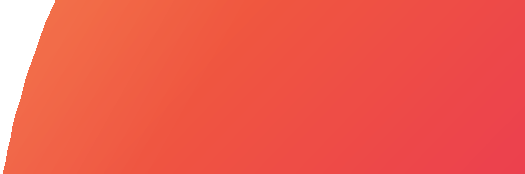 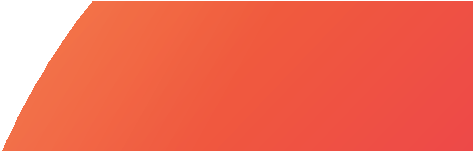 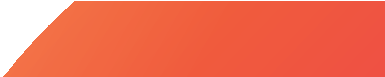 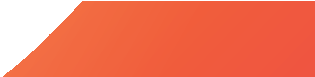 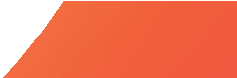 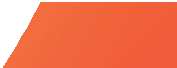 5000 King Road, Tokyo Rounded Town Check, Japan, 34564labdesign@gmail..com www.labdesign.com+ 123 4563456+ 9827 828924Proposal Issued: 02.07.2018Proposal Valid To: 01.02.2019Web Design & Web DevelopmentLorem ipsum dolor sit amet, consectetuer adip sed diam nonummy nibh euismod tincidunt ut laoreet dolore magnaWeb Design & Web DevelopmentLorem ipsum dolor sit amet, consectetuer adip sed diam nonummy nibh euismod tincidunt ut laoreet dolore magnaWeb Design & Web DevelopmentLorem ipsum dolor sit amet, consectetuer adip sed diam nonummy nibh euismod tincidunt ut laoreet dolore magna$500$500$500Lorem ipsumLorem ipsumLorem ipsum	Lorem ipsumGraphic Design & Infrastructure	11TERM &CONDITIONLorem Ipsum is simply dummy text of the  printing and typesetting industry.Lorem Ipsum is simply dummy text of the  printing and typesetting industry.Lorem Ipsum is simplydummy text of the  printing  and  typesetting  industry.  Lorem  Ipsum  has been the industry’s standard dummy text ever since the  1500s,  when an unknown printer took a galley of type .Lorem Ipsum is simplydummy text of the  printing  and  typesetting  industry.  Lorem  Ipsum  has been the industry’s standard dummy text ever since the  1500s,  when an unknown printer took a galley of type .Lorem Ipsum is simplydummy text of the  printing  and  typesetting  industry.  Lorem  Ipsum  has been the industry’s standard dummy text ever since the  1500s,  when an unknown printer took a galley of type .Lorem Ipsum is simplydummy text of the  printing  and  typesetting  industry.  Lorem  Ipsum  has been the industry’s standard dummy text ever since the  1500s,  when an unknown printer took a galley of type .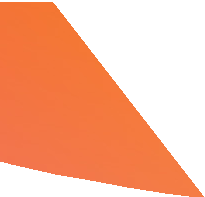 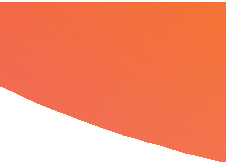 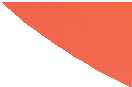 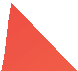 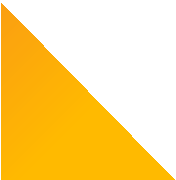 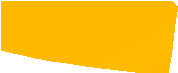 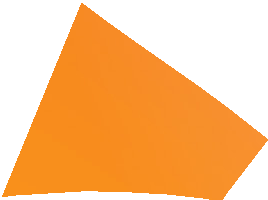 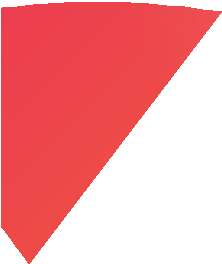 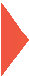 5000 King Road, Tokyo Rounded Town Check, Japan, 34564+ 123 4563456+ 9827 828924labdesign@gmail..com www.labdesign.comЧеткая структура.Холодные и горячие КП.Сопроводительные письмаГрафическое оформление влюбых цветах и форматахГотовность от 72 часовТакже “под ключ”: презентации,брошюры, White Paper, буклеты, маркетинг-китДополнительно: оформление подбрендбук компании или подбор сочетаний цветов для создания вашего фирстиля иоформленияClear structure. The solic- ited and unsolicited busi- ness proposals. The cover lettersGraphic design in any colors and for- matsAn availability from 72 hoursPlus the turnkey:presentations, bro- chures, White Paper, booklets, and mar- keting kitsAdditionally: design for a company’s brand book or selection of color combinations to create your corporate identity and design